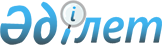 Аудандық мәслихаттың 2014 жылғы 24 желтоқсандағы №28/294 "2015-2017 жылдарға арналған аудандық бюджет туралы" шешіміне өзгерістер енгізу туралыМаңғыстау облысы Мұнайлы аудандық мәслихатының 2015 жылғы 12 қазандағы № 37/401 шешімі. Маңғыстау облысы Әділет департаментінде 2015 жылғы 16 қазанда № 2844 болып тіркелді      РҚАО-ның ескертпесі.

      Құжаттың мәтінінде түпнұсқаның пунктуациясы мен орфографиясы сақталған.

      Қазақстан Республикасының 2008 жылғы 4 желтоқсандағы Бюджет кодексінің 106, 109 баптарына, «Қазақстан Республикасындағы жергілікті мемлекеттік басқару және өзін-өзі басқару туралы» 2001 жылғы 23 қаңтардағы Қазақстан Республикасы Заңының 6-бабының 1-тармағының 1) тармақшасына сәйкес, Мұнайлы аудандық мәслихаты ШЕШІМ ҚАБЫЛДАДЫ:



      1. Аудандық мәслихаттың 2014 жылғы 24 желтоқсандағы № 28/294 «2015-2017 жылдарға арналған аудандық бюджет туралы» (нормативтік құқықтық кесімдерді мемлекеттік тіркеу тізілімінде № 2584 болып тіркелген, 2015 жылғы 23 қаңтарда № 6-7 (457-458) «Мұнайлы» газетінде жарияланған) шешіміне мынадай өзгерістер енгізілсін:

      көрсетілген шешімнің 1 қосымшасы осы шешімнің 1 қосымшасына сәйкес жаңа редакцияда жазылсын;

      көрсетілген шешімнің мемлекеттік тілдегі 2, 3 және 6 қосымшалары осы шешімнің 2, 3 және 4 қосымшаларына сәйкес жаңа редакцияда жазылсын, орыс тіліндегі мәтін өзгертілмейді.



      2. Осы шешімнің орындалуын бақылау аудандық бюджет комиссиясына жүктелсін (комиссия төрағасының орынбасары Н.Жолбаев).



      3. Маңғыстау облысының Әділет департаментінде мемлекеттік тіркеуден өткен соң осы шешімді аудан әкімдігінің ресми сайтында және «Әділет» ақпараттық-құқықтық жүйесінде ресми жариялауды қамтамасыз етсін (Б. Назар).



      4. Осы шешім 2015 жылғы 1 қаңтардан бастап қолданысқа енгізіледі.      Сессия төрағасы                         С. Абишев

 

      Аудандық мәслихат

      хатшысы                                 Б. Назар      «КЕЛІСІЛДІ»

      «Мұнайлы аудандық экономика

      және қаржы бөлімі»

      мемлекеттік мекемесі басшысының

      міндетін атқарушы

      А. Көшекбаева

      12 қазан 2015 жыл

Мұнайлы аудандық мәслихатының

2015 жылғы 12 қазандағы

№ 37/401 шешіміне 1 қосымша 2015 жылға арналған аудандық бюджет

Мұнайлы аудандық мәслихатының

2015 жылғы 12 қазандағы

№ 37/401 шешіміне 2 қосымша

  2016 жылға арналған аудандық бюджет

 

Мұнайлы аудандық мәслихатының

2015 жылғы 12 қазандағы

№ 37/401 шешіміне 3 қосымша 2017 жылға арналған аудандық бюджет

Мұнайлы аудандық мәслихатының

2015 жылғы 12 қазандағы

№ 37/401 шешіміне 4 қосымша 2015 жылға арналған әрбір ауылдың, ауылдық округтің бюджеттік бағдарламаларының тізбесі
					© 2012. Қазақстан Республикасы Әділет министрлігінің «Қазақстан Республикасының Заңнама және құқықтық ақпарат институты» ШЖҚ РМК
				Сан
Сын
Ішкі сын
Атауы
Сомасы, мың тенге
111231. К І Р І С Т Е Р10 279 9731Салықтық түсімдер4 064 31701Табыс салығы1 295 8332Жеке табыс салығы1 295 83303Әлеуметтік салық1 064 7581Әлеуметтік салық1 064 75804Меншікке салынатын салықтар1 626 8521Мүлікке салынатын салықтар1 566 4443Жер салығы14 9624Көлік құралдарына салынатын салық45 2005Бірыңғай жер салығы24605Тауарларға, жұмыстарға және қызметтерге салынатын iшкi салықтар56 4592Акциздер7 9313Табиғи және басқа да ресурстарды пайдаланғаны үшiн түсетiн түсiмдер14 0004Кәсіпкерлік және кәсіби қызметті жүргізгені үшін алынатын алымдар34 52807Басқа да салықтар651Басқа да салықтар6508Заңдық маңызы бар әрекеттерді жасағаны және (немесе) оған уәкілеттігі бар мемлекеттік органдар немесе лауазымды адамдар құжаттар бергені үшін алынатын міндетті төлемдер20 3501Мемлекеттік баж20 3502Салықтық емес түсiмдер19 69701Мемлекеттік меншіктен түсетін кірістер16 3771Мемлекеттік кәсіпорындардың таза кірісі бөлігінің түсімдері4 4325Мемлекет меншігіндегі мүлікті жалға беруден түсетін кірістер11 8857Мемлекеттік бюджеттен берілетін кредиттер бойынша сыйақылар6004Мемлекеттік бюджеттен қаржыландырылатын, сондай-ақ Қазақстан Республикасы Ұлттық Банкінің бюджетінен (шығыстар сметасынан) ұсталатын және қаржыландырылатын мемлекеттік мекемелер салатын айыппұлдар, өсімпұлдар, санкциялар, өндіріп алулар6101Мұнай секторы ұйымдарынан түсетін түсімдерді қоспағанда, мемлекеттік бюджеттен қаржыландырылатын, сондай-ақ Қазақстан Республикасы Ұлттық Банкінің бюджетінен (шығыстар сметасынан) ұсталатын және қаржыландырылатын мемлекеттік мекемелер салатын айыппұлдар, өсімпұлдар, санкциялар, өндіріп алулар61006Басқа да салықтық емес түсімдер2 7101Басқа да салықтық емес түсімдер2 7103Негізгі капиталды сатудан түсетін түсімдер382 00503Жерді және материалдық емес активтерді сату 382 0051Жерді сату 371 7762Материалдық емес активтерді сату 10 2294Трансферттердің түсімдері5 813 95402Мемлекеттік басқарудың жоғары тұрған органдарынан түсетін трансферттер5 813 9542Облыстық бюджеттен түсетін трансферттер5 813 954ФтопӘкімшіБағАтауыСомасы, мың тенге111232. ШЫҒЫСТАР10 292 42101Жалпы сипаттағы мемлекеттік қызметтер329 565112Аудан (облыстық маңызы бар қала) мәслихатының аппараты15 546001Аудан (облыстық маңызы бар қала) мәслихатының қызметін қамтамасыз ету жөніндегі қызметтер14 646003Мемлекеттік органның күрделі шығыстары900122Аудан (облыстық маңызы бар қала) әкімінің аппараты93 232001Аудан (облыстық маңызы бар қала) әкімінің қызметін қамтамасыз ету жөніндегі қызметтер92 625003Мемлекеттік органның күрделі шығыстары607Маңғыстау ауылы әкімінің аппараты123Қаладағы аудан, аудандық маңызы бар қала, кент, ауыл, ауылдық округ әкімінің аппараты38 493001Қаладағы аудан, аудандық маңызы бар қала, кент, ауыл, ауылдық округ әкімінің қызметін қамтамасыз ету жөніндегі қызметтер29 463022Мемлекеттік органның күрделі шығыстары100032Ведомстволық бағыныстағы мемлекеттік мекемелерінің және ұйымдарының күрделі шығыстары8 930Баянды ауылы әкімінің аппараты123Қаладағы аудан, аудандық маңызы бар қала, кент, ауыл, ауылдық округ әкімінің аппараты16 608001Қаладағы аудан, аудандық маңызы бар қала, кент, ауыл, ауылдық округ әкімінің қызметін қамтамасыз ету жөніндегі қызметтер16 608Қызылтөбе ауылдық округі әкімінің аппараты123Қаладағы аудан, аудандық маңызы бар қала, кент, ауыл, ауылдық округ әкімінің аппараты22 750001Қаладағы аудан, аудандық маңызы бар қала, кент, ауыл, ауылдық округ әкімінің қызметін қамтамасыз ету жөніндегі қызметтер22 750Атамекен ауылдық округі әкімінің аппараты123Қаладағы аудан, аудандық маңызы бар қала, кент, ауыл, ауылдық округ әкімінің аппараты20 501001Қаладағы аудан, аудандық маңызы бар қала, кент, ауыл, ауылдық округ әкімінің қызметін қамтамасыз ету жөніндегі қызметтер20 401022Мемлекеттік органның күрделі шығыстары100032Ведомстволық бағыныстағы мемлекеттік мекемелерінің және ұйымдарының күрделі шығыстары0Басқұдық ауылдық округі әкімінің аппараты123Қаладағы аудан, аудандық маңызы бар қала, кент, ауыл, ауылдық округ әкімінің аппараты23 964001Қаладағы аудан, аудандық маңызы бар қала, кент, ауыл, ауылдық округ әкімінің қызметін қамтамасыз ету жөніндегі қызметтер23 864022Мемлекеттік органның күрделі шығыстары100Дәулет ауылдық округі әкімінің аппараты123Қаладағы аудан, аудандық маңызы бар қала, кент, ауыл, ауылдық округ әкімінің аппараты28 276001Қаладағы аудан, аудандық маңызы бар қала, кент, ауыл, ауылдық округ әкімінің қызметін қамтамасыз ету жөніндегі қызметтер18 114022Мемлекеттік органның күрделі шығыстары1 232032Ведомстволық бағыныстағы мемлекеттік мекемелерінің және ұйымдарының күрделі шығыстары8 930Батыр ауылдық округі әкімінің аппараты123Қаладағы аудан, аудандық маңызы бар қала, кент, ауыл, ауылдық округ әкімінің аппараты14 758001Қаладағы аудан, аудандық маңызы бар қала, кент, ауыл, ауылдық округ әкімінің қызметін қамтамасыз ету жөніндегі қызметтер14 638022Мемлекеттік органның күрделі шығыстары120459Ауданның (облыстық маңызы бар қаланың) экономика және қаржы бөлімі27 532001Ауданның (облыстық маңызы бар қаланың) экономикалық саясатын қалыптастыру мен дамыту, мемлекеттік жоспарлау, бюджеттік атқару және коммуналдық меншігін басқару саласындағы мемлекеттік саясатты іске асыру жөніндегі қызметтер21 220003Салық салу мақсатында мүлікті бағалауды жүргізу1 451010Жекешелендіру, коммуналдық меншікті басқару, жекешелендіруден кейінгі қызмет және осыған байланысты дауларды реттеу 4 000015Мемлекеттік органның күрделі шығыстары861458Ауданның (облыстық маңызы бар қаланың) тұрғын үй-коммуналдық шаруашылығы, жолаушылар көлігі және автомобиль жолдары бөлімі27 649001Жергілікті деңгейде тұрғын үй-коммуналдық шаруашылығы, жолаушылар көлігі және автомобиль жолдары саласындағы мемлекеттік саясатты іске асыру жөніндегі қызметтер 19 103067Ведомстволық бағыныстағы мемлекеттік мекемелерінің және ұйымдарының күрделі шығыстары8 546467Ауданның (облыстық маңызы бар қаланың) құрылыс бөлімі256040Мемлекеттік органдардың объектілерін дамыту25602Қорғаныс14 116122Аудан (облыстық маңызы бар қала) әкімінің аппараты14 116005Жалпыға бiрдей әскери мiндеттi атқару шеңберiндегі iс-шаралар14 11603Қоғамдық тәртіп, қауіпсіздік, құқықтық, сот, қылмыстық-атқару қызметі13 083458Ауданның (облыстық маңызы бар қаланың) тұрғын үй-коммуналдық шаруашылығы, жолаушылар көлігі және автомобиль жолдары бөлімі5 496021Елдi мекендерде жол қозғалысы қауiпсiздiгін қамтамасыз ету5 496499Ауданның (облыстық маңызы бар қаланың) азаматтық хал актілерін тіркеу бөлімі 7 587001Жергілікті деңгейде азаматтық хал актілерін тіркеу саласындағы мемлекеттік саясатты іске асыру жөніндегі қызметтер4 137003Мемлекеттік органның күрделі шығыстары3 45004Білім беру6 243 467Маңғыстау ауылы әкімінің аппараты123Қаладағы аудан, аудандық маңызы бар қала, кент, ауыл, ауылдық округ әкімінің аппараты280 301004Мектепке дейінгі тәрбие мен оқыту ұйымдарының қызметін қамтамасыз ету28 291041Мектепке дейінгі білім беру ұйымдарында мемлекеттік білім беру тапсырысын іске асыруға252 010Баянды ауылы әкімінің аппараты123Қаладағы аудан, аудандық маңызы бар қала, кент, ауыл, ауылдық округ әкімінің аппараты90 928041Мектепке дейінгі білім беру ұйымдарында мемлекеттік білім беру тапсырысын іске асыруға90 928Қызылтөбе ауылдық округі әкімінің аппараты123Қаладағы аудан, аудандық маңызы бар қала, кент, ауыл, ауылдық округ әкімінің аппараты136 416005Ауылдық жерлерде балаларды мектепке дейін тегін алып баруды және кері алып келуді ұйымдастыру13 486041Мектепке дейінгі білім беру ұйымдарында мемлекеттік білім беру тапсырысын іске асыруға122 930Атамекен ауылдық округі әкімінің аппараты123Қаладағы аудан, аудандық маңызы бар қала, кент, ауыл, ауылдық округ әкімінің аппараты203 320005Ауылдық жерлерде балаларды мектепке дейін тегін алып баруды және кері алып келуді ұйымдастыру21 422041Мектепке дейінгі білім беру ұйымдарында мемлекеттік білім беру тапсырысын іске асыруға181 898Басқұдық ауылдық округі әкімінің аппараты123Қаладағы аудан, аудандық маңызы бар қала, кент, ауыл, ауылдық округ әкімінің аппараты222 808005Ауылдық жерлерде балаларды мектепке дейін тегін алып баруды және кері алып келуді ұйымдастыру55 179041Мектепке дейінгі білім беру ұйымдарында мемлекеттік білім беру тапсырысын іске асыруға167 629Дәулет ауылдық округі әкімінің аппараты123Қаладағы аудан, аудандық маңызы бар қала, кент, ауыл, ауылдық округ әкімінің аппараты47 109005Ауылдық жерлерде балаларды мектепке дейін тегін алып баруды және кері алып келуді ұйымдастыру3 069041Мектепке дейінгі білім беру ұйымдарында мемлекеттік білім беру тапсырысын іске асыруға44 040Батыр ауылдық округі әкімінің аппараты123Қаладағы аудан, аудандық маңызы бар қала, кент, ауыл, ауылдық округ әкімінің аппараты36 084005Ауылдық жерлерде балаларды мектепке дейін тегін алып баруды және кері алып келуді ұйымдастыру36 084464Ауданның (облыстық маңызы бар қаланың) білім бөлімі3 733 844001Жергілікті деңгейде білім беру саласындағы мемлекеттік саясатты іске асыру жөніндегі қызметтер29 661003Жалпы білім беру3 224 609005Ауданның (облыстық маңызы бар қаланың) мемлекеттік білім беру мекемелер үшін оқулықтар мен оқу-әдiстемелiк кешендерді сатып алу және жеткізу137 798006Балаларға қосымша білім беру 133 790007Аудандық (қалалалық) ауқымдағы мектеп олимпиадаларын және мектептен тыс іс-шараларды өткiзу3 286009Мектепке дейінгі тәрбие мен оқыту ұйымдарының қызметін қамтамасыз ету28 234015Жетім баланы (жетім балаларды) және ата-аналарының қамқорынсыз қалған баланы (балаларды) күтіп-ұстауға қамқоршыларға (қорғаншыларға) ай сайынға ақшалай қаражат төлемі16 689022Жетім баланы (жетім балаларды) және ата-анасының қамқорлығынсыз қалған баланы (балаларды) асырап алғаны үшін Қазақстан Республикасының азаматтарына біржолғы ақша қаражатын төлеуге арналған төлемдер446040Мектепке дейінгі білім беру ұйымдарында мемлекеттік білім беру тапсырысын іске асыруға103 229067Ведомстволық бағыныстағы мемлекеттік мекемелерінің және ұйымдарының күрделі шығыстары56 102465Ауданның (облыстық маңызы бар қаланың) дене шынықтыру және спорт бөлімі34 724017Балалар мен жасөспірімдерге спорт бойынша қосымша білім беру34 724466Ауданның (облыстық маңызы бар қаланың) сәулет, қала құрылысы және құрылыс бөлімі425 300037Білім беру объектілерін салу және реконструкциялау425 300467Ауданның (облыстық маңызы бар қаланың) құрылыс бөлімі1 032 633037Білім беру объектілерін салу және реконструкциялау1 032 63306Әлеуметтiк көмек және әлеуметтiк қамтамасыз ету496 102Маңғыстау ауылы әкімінің аппараты123Қаладағы аудан, аудандық маңызы бар қала, кент, ауыл, ауылдық округ әкімінің аппараты1 755003Мұқтаж азаматтарға үйінде әлеуметтік көмек көрсету1 755Қызылтөбе ауылдық округі әкімінің аппараты123Қаладағы аудан, аудандық маңызы бар қала, кент, ауыл, ауылдық округ әкімінің аппараты824003Мұқтаж азаматтарға үйінде әлеуметтік көмек көрсету824464Ауданның (облыстық маңызы бар қаланың) білім бөлімі1 065030Патронат тәрбиешілерге берілген баланы (балаларды) асырап бағу 1 065451Ауданның (облыстық маңызы бар қаланың) жұмыспен қамту және әлеуметтік бағдарламалар бөлімі491 984001Жергілікті деңгейде халық үшін әлеуметтік бағдарламаларды жұмыспен қамтуды қамтамасыз етуді іске асыру саласындағы мемлекеттік саясатты іске асыру жөніндегі қызметтер 22 220002Жұмыспен қамту бағдарламасы69 713004Ауылдық жерлерде тұратын денсаулық сақтау, білім беру, әлеуметтік қамтамасыз ету, мәдениет, спорт және ветеринария мамандарына отын сатып алуға Қазақстан Республикасының заңнамасына сәйкес әлеуметтік көмек көрсету31 835005Мемлекеттік атаулы әлеуметтік көмек8 078006Тұрғын үйге көмек көрсету406007Жергілікті өкілетті органдардың шешімі бойынша мұқтаж азаматтардың жекелеген топтарына әлеуметтік көмек287 678010Үйден тәрбиеленіп оқытылатын мүгедек балаларды материалдық қамтамасыз ету6 928011Жәрдемақыларды және басқа да әлеуметтік төлемдерді есептеу, төлеу мен жеткізу бойынша қызметтерге ақы төлеу2 295014Мұқтаж азаматтарға үйде әлеуметтік көмек көрсету 23 02801618 жасқа дейінгі балаларға мемлекеттік жәрдемақылар8 407017Мүгедектерді оңалту жеке бағдарламасына сәйкес, мұқтаж мүгедектерді міндетті гигиеналық құралдармен және ымдау тілі мамандарының қызмет көрсетуін, жеке көмекшілермен қамтамасыз ету25 937025"Өрлеу" жобасы бойынша келісілген қаржылай көмекті енгізу1 828052Ұлы Отан соғысындағы Жеңістің жетпіс жылдығына арналған іс-шараларды өткізу3 631458Ауданның (облыстық маңызы бар қаланың) тұрғын үй-коммуналдық шаруашылығы, жолаушылар көлігі және автомобиль жолдары бөлімі474050Мүгедектердің құқықтарын қамтамасыз ету және өмір сүру сапасын жақсарту жөніндегі іс-шаралар жоспарын іске асыру47407Тұрғын үй-коммуналдық шаруашылық1 919 334464Ауданның (облыстық маңызы бар қаланың) білім бөлімі1 804026Жұмыспен қамту 2020 жол картасы бойынша қалаларды және ауылдық елді мекендерді дамыту шеңберінде объектілерді жөндеу1 804466Ауданның (облыстық маңызы бар қаланың) сәулет, қала құрылысы және құрылыс бөлімі152 586003Коммуналдық тұрғын үй қорының тұрғын үйін жобалау және (немесе) салу, реконструкциялау 3 000005Коммуналдық шаруашылығын дамыту7 176058Елді мекендердегі сумен жабдықтау және су бұру жүйелерін дамыту142 410467Ауданның (облыстық маңызы бар қаланың) құрылыс бөлімі1 291 862003Коммуналдық тұрғын үй қорының тұрғын үйін жобалау және (немесе) салу, реконструкциялау32 570004Инженерлік-коммуникациялық инфрақұрылымды жобалау, дамыту және (немесе) жайластыру263 210005Коммуналдық шаруашылығын дамыту263 564007Қаланы және елді мекендерді абаттандыруды дамыту1 000058Елді мекендердегі сумен жабдықтау және су бұру жүйелерін дамыту731 518458Ауданның (облыстық маңызы бар қаланың) тұрғын үй-коммуналдық шаруашылығы, жолаушылар көлігі және автомобиль жолдары бөлімі36 065018Елді мекендерді абаттандыру және көгалдандыру21 329041Жұмыспен қамту 2020 жол картасы бойынша қалаларды және ауылдық елді мекендерді дамыту шеңберінде объектілерді жөндеу және абаттандыру14 736Маңғыстау ауылы әкімінің аппараты123Қаладағы аудан, аудандық маңызы бар қала, кент, ауыл, ауылдық округ әкімінің аппараты100 632008Елді мекендердегі көшелерді жарықтандыру50 393009Елді мекендердің санитариясын қамтамасыз ету27 968011Елді мекендерді абаттандыру мен көгалдандыру22 271Баянды ауылы әкімінің аппараты123Қаладағы аудан, аудандық маңызы бар қала, кент, ауыл, ауылдық округ әкімінің аппараты40 167008Елді мекендердегі көшелерді жарықтандыру12 375009Елді мекендердің санитариясын қамтамасыз ету15 903011Елді мекендерді абаттандыру мен көгалдандыру10 380027Жұмыспен қамту 2020 жол картасы бойынша қалаларды және ауылдық елді мекендерді дамыту шеңберінде объектілерді жөндеу және абаттандыру1 509Қызылтөбе ауылдық округі әкімінің аппараты123Қаладағы аудан, аудандық маңызы бар қала, кент, ауыл, ауылдық округ әкімінің аппараты86 732008Елді мекендердегі көшелерді жарықтандыру51 092009Елді мекендердің санитариясын қамтамасыз ету25 313011Елді мекендерді абаттандыру мен көгалдандыру8 282027Жұмыспен қамту 2020 жол картасы бойынша қалаларды және ауылдық елді мекендерді дамыту шеңберінде объектілерді жөндеу және абаттандыру2 045Атамекен ауылдық округі әкімінің аппараты123Қаладағы аудан, аудандық маңызы бар қала, кент, ауыл, ауылдық округ әкімінің аппараты54 537008Елді мекендердегі көшелерді жарықтандыру25 296009Елді мекендердің санитариясын қамтамасыз ету15 903011Елді мекендерді абаттандыру мен көгалдандыру10 158027Жұмыспен қамту 2020 жол картасы бойынша қалаларды және ауылдық елді мекендерді дамыту шеңберінде объектілерді жөндеу және абаттандыру3 180Басқұдық ауылдық округі әкімінің аппараты123Қаладағы аудан, аудандық маңызы бар қала, кент, ауыл, ауылдық округ әкімінің аппараты56 207008Елді мекендердегі көшелерді жарықтандыру27 591009Елді мекендердің санитариясын қамтамасыз ету15 903011Елді мекендерді абаттандыру мен көгалдандыру11 130027Жұмыспен қамту 2020 жол картасы бойынша қалаларды және ауылдық елді мекендерді дамыту шеңберінде объектілерді жөндеу және абаттандыру1 583Дәулет ауылдық округі әкімінің аппараты123Қаладағы аудан, аудандық маңызы бар қала, кент, ауыл, ауылдық округ әкімінің аппараты52 412008Елді мекендердегі көшелерді жарықтандыру21 946009Елді мекендердің санитариясын қамтамасыз ету20 432011Елді мекендерді абаттандыру мен көгалдандыру9 088027Жұмыспен қамту 2020 жол картасы бойынша қалаларды және ауылдық елді мекендерді дамыту шеңберінде объектілерді жөндеу және абаттандыру946Батыр ауылдық округі әкімінің аппараты123Қаладағы аудан, аудандық маңызы бар қала, кент, ауыл, ауылдық округ әкімінің аппараты46 330008Елді мекендердегі көшелерді жарықтандыру7 981009Елді мекендердің санитариясын қамтамасыз ету29 060011Елді мекендерді абаттандыру мен көгалдандыру8 912027Жұмыспен қамту 2020 жол картасы бойынша қалаларды және ауылдық елді мекендерді дамыту шеңберінде объектілерді жөндеу және абаттандыру37708Мәдениет, спорт, туризм және ақпараттық кеңістік203 178465Ауданның (облыстық маңызы бар қаланың) дене шынықтыру және спорт бөлімі11 658001Жергілікті деңгейде дене шынықтыру және спорт саласындағы мемлекеттік саясатты іске асыру жөніндегі қызметтер1 790032Ведомстволық бағыныстағы мемлекеттік мекемелерінің және ұйымдарының күрделі шығыстары4 224006Аудандық (облыстық маңызы бар қалалық) деңгейде спорттық жарыстар өткізу3 540007Әр түрлі спорт түрлері бойынша аудан (облыстық маңызы бар қала) құрама командаларының мүшелерін дайындау және олардың облыстық спорт жарыстарына қатысуы2 104470Аудандық (облыстық маңызы бар қаланың) ішкі саясат және тілдерді дамыту бөлімі27 463001Жергiлiктi деңгейде ақпарат, мемлекеттілікті нығайту және азаматтардың әлеуметтік оптимизімін қалыптастыру саласындағы мемлекеттік саясатты іске асыру жөніндегі қызметтер9 135004Жастар саясаты саласында іс-шараларды іске асыру11 931005Мемлекеттік ақпараттық саясат жүргізу жөніндегі қызметтер6 397478Ауданның (облыстық маңызы бар қаланың) ішкі саясат, мәдениет және тілдерді дамыту бөлімі36 190001Ақпаратты, мемлекеттілікті нығайту және азаматтардың әлеуметтік сенімділігін қалыптастыру саласында жергілікті деңгейде мемлекеттік саясатты іске асыру жөніндегі қызметтер5 450004Жастар саясаты саласында іс-шараларды іске асыру2 344007Аудандық (қалалық) кiтапханалардың жұмыс iстеуi4 589802Ауданның (облыстық маңызы бар қаланың) мәдениет, дене шынықтыру және спорт бөлімі122 496001Жергілікті деңгейде мәдениет, дене шынықтыру және спорт саласында мемлекеттік саясатты іске асыру жөніндегі қызметтер9 360004Аудандық (қалалық) кiтапханалардың жұмыс iстеуi10 212005Мәдени-демалыс жұмысын қолдау36 494006Ұлттық және бұқаралық спорт түрлерін дамыту52 864007Аудандық (облыстық маңызы бар қалалық) деңгейде спорттық жарыстар өткiзу7 074008Әртүрлi спорт түрлерi бойынша аудан (облыстық маңызы бар қала) құрама командаларының мүшелерiн дайындау және олардың облыстық спорт жарыстарына қатысуы3 716032Ведомстволық бағыныстағы мемлекеттік мекемелер мен ұйымдардың күрделі шығыстары2 776466Ауданның (облыстық маңызы бар қаланың) сәулет, қала құрылысы және құрылыс бөлімі425008Спорт объектілерін дамыту425467Ауданның (облыстық маңызы бар қаланың) құрылыс бөлімі4 946008Cпорт объектілерін дамыту 3 575011Мәдениет объектілерін дамыту1 37109Отын-энергетика кешенi және жер қойнауын пайдалану1 092467Ауданның (облыстық маңызы бар қаланың) құрылыс бөлімі1 092009Жылу-энергетикалық жүйені дамыту1 09210Ауыл, су, орман, балық шаруашылығы, ерекше қорғалатын табиғи аумақтар, қоршаған ортаны және жануарлар дүниесін қорғау, жер қатынастары162 595463Ауданның (облыстық маңызы бар қаланың) жер қатынастары бөлімі15 733001Аудан (облыстық маңызы бар қала) аумағында жер қатынастарын реттеу саласындағы мемлекеттік саясатты іске асыру жөніндегі қызметтер15 433007Мемлекеттік органның күрделі шығыстары300474Ауданның (облыстық маңызы бар қаланың) ауыл шаруашылығы және ветеринария бөлімі56 131001Жергілікті деңгейде ауыл шаруашылығы және ветеринария саласындағы мемлекеттік саясатты іске асыру жөніндегі қызметтер52 204003Мемлекеттік органның күрделі шығыстары1 050005Мал көмінділерінің (биотермиялық шұңқырлардың) жұмыс істеуін қамтамасыз ету0006Ауру жануарларды санитарлық союды ұйымдастыру0007Қаңғыбас иттер мен мысықтарды аулауды және жоюды ұйымдастыру0012Ауыл шаруашылығы жануарларын сәйкестендіру жөніндегі іс-шараларды өткізу777013Эпизоотияға қарсы іс-шаралар жүргізу0032Ведомстволық бағыныстағы мемлекеттік мекемелерінің және ұйымдарының күрделі шығыстары2 100459Ауданның (облыстық маңызы бар қаланың) экономика және қаржы бөлімі90 731099Мамандардың әлеуметтік көмек көрсетуі жөніндегі шараларды іске асыру90 73111Өнеркәсіп, сәулет, қала құрылысы және құрылыс қызметі22 571466Ауданның (облыстық маңызы бар қаланың) сәулет, қала құрылысы және құрылыс бөлімі5 815001Құрылыс, облыс қалаларының, аудандарының және елді мекендерінің сәулеттік бейнесін жақсарту саласындағы мемлекеттік саясатты іске асыру және ауданның (облыстық маңызы бар қаланың) аумағын оңтайлы және тиімді қала құрылыстық игеруді қамтамасыз ету жөніндегі қызметтер 5 815467Ауданның (облыстық маңызы бар қаланың) құрылыс бөлімі9 217001Жергілікті деңгейде құрылыс саласындағы мемлекеттік саясатты іске асыру жөніндегі қызметтер9 217468Ауданның (облыстық маңызы бар қаланың) сәулет және қала құрылысы бөлімі7 539001Жергілікті деңгейде сәулет және қала құрылысы саласындағы мемлекеттік саясатты іске асыру жөніндегі қызметтер7 089004Мемлекеттік органның күрделі шығыстары 45012Көлiк және коммуникация382 692458Ауданның (облыстық маңызы бар қаланың) тұрғын үй-коммуналдық шаруашылығы, жолаушылар көлігі және автомобиль жолдары бөлімі382 692022Көлік инфрақұрылымын дамыту309 269023Автомобиль жолдарының жұмыс істеуін қамтамасыз ету59 423045Аудандық маңызы бар автомобиль жолдарын және елді-мекендердің көшелерін күрделі және орташа жөндеу14 00013Өзгелер459 633469Ауданның (облыстық маңызы бар қаланың) кәсіпкерлік бөлімі11 468001Жергілікті деңгейде кәсіпкерлікті дамыту саласындағы мемлекеттік саясатты іске асыру жөніндегі қызметтер11 468458Ауданның (облыстық маңызы бар қаланың) тұрғын үй-коммуналдық шаруашылығы, жолаушылар көлігі және автомобиль жолдары бөлімі17 745040«Өңірлерді дамыту» Бағдарламасы шеңберінде өңірлерді экономикалық дамытуға жәрдемдесу бойынша шараларды іске асыру17 745459Ауданның (облыстық маңызы бар қаланың) экономика және қаржы бөлімі0012Ауданның (облыстық маңызы бар қаланың) жергілікті атқарушы органының резерві0Баянды ауылы әкімінің аппараты123Қаладағы аудан, аудандық маңызы бар қала, кент, ауыл, ауылдық округ әкімінің аппараты9 244040«Өңірлерді дамыту» Бағдарламасы шеңберінде өңірлерді экономикалық дамытуға жәрдемдесу бойынша шараларды іске асыру9 244464Ауданның (облыстық маңызы бар қаланың) білім бөлімі5 897041«Өңірлерді дамыту» Бағдарламасы шеңберінде өңірлерді экономикалық дамытуға жәрдемдесу бойынша шараларды іске асыру5 897466Ауданның (облыстық маңызы бар қаланың) сәулет, қала құрылысы және құрылыс бөлімі135 201077Өңірлерді дамытудың 2020 жылға дейінгі бағдарламасы шеңберінде инженерлік инфрақұрылымды дамыту135 201467Ауданның (облыстық маңызы бар қаланың) құрылыс бөлімі280 078077Өңірлерді дамытудың 2020 жылға дейінгі бағдарламасы шеңберінде инженерлік инфрақұрылымды дамыту280 07814Борышқа қызмет көрсету60459Ауданның (облыстық маңызы бар қаланың) экономика және қаржы бөлімі60021Жергілікті атқарушы органдардың облыстық бюджеттен қарыздар бойынша сыйақылар мен өзге де төлемдерді төлеу бойынша борышына қызмет көрсету6015Трансферттер44 933459Ауданның (облыстық маңызы бар қаланың) экономика және қаржы бөлімі44 933006Нысаналы пайдаланылмаған (толық пайдаланылмаған) трансферттерді қайтару44 9333. ТАЗА БЮДЖЕТТІК КРЕДИТТЕУ262 643Бюджеттік кредиттер330 003459Ауданның (облыстық маңызы бар қаланың) экономика және қаржы бөлімі330 003018Мамандарды әлеуметтік қолдау шараларын іске асыруға берілетін бюджеттік кредиттер330 0035Бюджеттік кредиттерді өтеу67 36001Бюджеттік кредиттерді өтеу67 3601Мемлекеттік бюджеттен берілген бюджеттік кредиттерді өтеу67 3604. ҚАРЖЫ АКТИВТЕРІМЕН ОПЕРАЦИЯЛАР БОЙЫНША САЛЬДО0Қаржы активтерін сатып алу0Мемлекеттің қаржы активтерін сатудан түсетін түсімдер05. БЮДЖЕТ ТАПШЫЛЫҒЫ (ПРОФИЦИТІ)-275 0916. БЮДЖЕТ ТАПШЫЛЫҒЫН ҚАРЖЫЛАНДЫРУ (ПРОФИЦИТІН ПАЙДАЛАНУ)275 091Қарыздар түсімі7Қарыздар түсімі330 00301Мемлекеттік ішкі қарыздар 330 0032Қарыз алу келісім-шарттары330 003Қарыздарды өтеу67 360459Ауданның (облыстық маңызы бар қаланың) экономика және қаржы бөлімі67 360005Жергілікті атқарушы органның жоғары тұрған бюджет алдындағы борышын өтеу67 36022Жергілікті бюджеттен бөлінген пайдаланылмаған бюджеттік кредиттерді қайтаруБюджет қаражатының пайдаланылатын қалдықтары12 448Сан
Сын
Ішкі сын
Атауы
Сомасы, мың тенге
1111231. К І Р І С Т Е Р12 156 4701Салықтық түсімдер4 484 79301Табыс салығы1 373 03822Жеке табыс салығы1 373 03803Әлеуметтік салық1 197 85211Әлеуметтік салық1 197 85204Меншікке салынатын салықтар1 836 61611Мүлікке салынатын салықтар1 762 24933Жер салығы14 49044Көлік құралдарына салынатын салық59 60055Бірыңғай жер салығы27705Тауарларға, жұмыстарға және қызметтерге салынатын iшкi салықтар54 32022Акциздер9 52533Табиғи және басқа да ресурстарды пайдаланғаны үшiн түсетiн түсiмдер14 82544Кәсіпкерлік және кәсіби қызметті жүргізгені үшін алынатын алымдар29 97007Басқа да салықтар7311Басқа да салықтар7308Заңдық маңызы бар әрекеттерді жасағаны және (немесе) оған уәкілеттігі бар мемлекеттік органдар немесе лауазымды адамдар құжаттар бергені үшін алынатын міндетті төлемдер22 89411Мемлекеттік баж22 8942Салықтық емес түсiмдер10 01601Мемлекеттік меншіктен түсетін кірістер10 01611Мемлекеттік кәсіпорындардың таза кірісі бөлігінің түсімдері2055Мемлекет меншігіндегі мүлікті жалға беруден түсетін кірістер9 9963Негізгі капиталды сатудан түсетін түсімдер466 30203Жерді және материалдық емес активтерді сату 466 30211Жерді сату 454 79422Материалдық емес активтерді сату 11 5084Трансферттердің түсімдері7 195 35902Мемлекеттік басқарудың жоғары тұрған органдарынан түсетін трансферттер7 195 35922Облыстық бюджеттен түсетін трансферттер7 195 359ФтопӘкімшіӘкімшіБағАтауы
Сомасы, мың тенге
1111232. ШЫҒЫСТАР12 156 47001Жалпы сипаттағы мемлекеттік қызметтер329 743112112Аудан (облыстық маңызы бар қала) мәслихатының аппараты15 171001Аудан (облыстық маңызы бар қала) мәслихатының қызметін қамтамасыз ету жөніндегі қызметтер15 171122122Аудан (облыстық маңызы бар қала) әкімінің аппараты106 099001Аудан (облыстық маңызы бар қала) әкімінің қызметін қамтамасыз ету жөніндегі қызметтер106 099Маңғыстау ауылы әкімінің аппараты123123Қаладағы аудан, аудандық маңызы бар қала, кент, ауыл, ауылдық округ әкімінің аппараты32 492001Қаладағы аудан, аудандық маңызы бар қала, кент, ауыл, ауылдық округ әкімінің қызметін қамтамасыз ету жөніндегі қызметтер32 492Баянды ауылы әкімінің аппараты123123Қаладағы аудан, аудандық маңызы бар қала, кент, ауыл, ауылдық округ әкімінің аппараты16 728001Қаладағы аудан, аудандық маңызы бар қала, кент, ауыл, ауылдық округ әкімінің қызметін қамтамасыз ету жөніндегі қызметтер16 728Қызылтөбе ауылдық округі әкімінің аппараты123123Қаладағы аудан, аудандық маңызы бар қала, кент, ауыл, ауылдық округ әкімінің аппараты30 510001Қаладағы аудан, аудандық маңызы бар қала, кент, ауыл, ауылдық округ әкімінің қызметін қамтамасыз ету жөніндегі қызметтер30 510Атамекен ауылдық округі әкімінің аппараты123123Қаладағы аудан, аудандық маңызы бар қала, кент, ауыл, ауылдық округ әкімінің аппараты23 007001Қаладағы аудан, аудандық маңызы бар қала, кент, ауыл, ауылдық округ әкімінің қызметін қамтамасыз ету жөніндегі қызметтер23 007Басқұдық ауылдық округі әкімінің аппараты123123Қаладағы аудан, аудандық маңызы бар қала, кент, ауыл, ауылдық округ әкімінің аппараты24 338001Қаладағы аудан, аудандық маңызы бар қала, кент, ауыл, ауылдық округ әкімінің қызметін қамтамасыз ету жөніндегі қызметтер24 338Даулет ауылдық округі әкімінің аппараты123123Қаладағы аудан, аудандық маңызы бар қала, кент, ауыл, ауылдық округ әкімінің аппараты18 844001Қаладағы аудан, аудандық маңызы бар қала, кент, ауыл, ауылдық округ әкімінің қызметін қамтамасыз ету жөніндегі қызметтер18 844Батыр ауылдық округі әкімінің аппараты123123Қаладағы аудан, аудандық маңызы бар қала, кент, ауыл, ауылдық округ әкімінің аппараты14 289001Қаладағы аудан, аудандық маңызы бар қала, кент, ауыл, ауылдық округ әкімінің қызметін қамтамасыз ету жөніндегі қызметтер14 289459459Ауданның (облыстық маңызы бар қаланың) экономика және қаржы бөлімі31 294001Ауданның (облыстық маңызы бар қаланың) экономикалық саясатын қалыптастыру мен дамыту, мемлекеттік жоспарлау, бюджеттік атқару және коммуналдық меншігін басқару саласындағы мемлекеттік саясатты іске асыру жөніндегі қызметтер25 014003Салық салу мақсатында мүлікті бағалауды жүргізу2 000010Жекешелендіру, коммуналдық меншікті басқару, жекешелендіруден кейінгі қызмет және осыған байланысты дауларды реттеу 4 280458458Ауданның (облыстық маңызы бар қаланың) тұрғын үй-коммуналдық шаруашылығы, жолаушылар көлігі және автомобиль жолдары бөлімі16 971001Жергілікті деңгейде тұрғын үй-коммуналдық шаруашылығы, жолаушылар көлігі және автомобиль жолдары саласындағы мемлекеттік саясатты іске асыру жөніндегі қызметтер 16 97102Қорғаныс14 437122122Аудан (облыстық маңызы бар қала) әкімінің аппараты14 437005Жалпыға бiрдей әскери мiндеттi атқару шеңберiндегі iс-шаралар14 43703Қоғамдық тәртіп, қауіпсіздік, құқықтық, сот, қылмыстық-атқару қызметі5 881458458Ауданның (облыстық маңызы бар қаланың) тұрғын үй-коммуналдық шаруашылығы, жолаушылар көлігі және автомобиль жолдары бөлімі5 881021Елдi мекендерде жол қозғалысы қауiпсiздiгін қамтамасыз ету5 88104Білім беру5 339 437Маңғыстау ауылы әкімінің аппараты123123Қаладағы аудан, аудандық маңызы бар қала, кент, ауыл, ауылдық округ әкімінің аппараты27 363004Мектепке дейінгі тәрбие мен оқыту ұйымдарының қызметін қамтамасыз ету27 363Қызылтөбе ауылдық округі әкімінің аппараты123123Қаладағы аудан, аудандық маңызы бар қала, кент, ауыл, ауылдық округ әкімінің аппараты7 858005Ауылдық жерлерде балаларды мектепке дейін тегін алып баруды және кері алып келуді ұйымдастыру7 858Басқұдық ауылдық округі әкімінің аппараты123123Қаладағы аудан, аудандық маңызы бар қала, кент, ауыл, ауылдық округ әкімінің аппараты29 680005Ауылдық жерлерде балаларды мектепке дейін тегін алып баруды және кері алып келуді ұйымдастыру29 680Даулет ауылдық округі әкімінің аппараты123123Қаладағы аудан, аудандық маңызы бар қала, кент, ауыл, ауылдық округ әкімінің аппараты4 770005Ауылдық жерлерде балаларды мектепке дейін тегін алып баруды және кері алып келуді ұйымдастыру4 770Батыр ауылдық округі әкімінің аппараты123123Қаладағы аудан, аудандық маңызы бар қала, кент, ауыл, ауылдық округ әкімінің аппараты27 692005Ауылдық жерлерде балаларды мектепке дейін тегін алып баруды және кері алып келуді ұйымдастыру27 692464464Ауданның (облыстық маңызы бар қаланың) білім бөлімі3 787 593001Жергілікті деңгейде білім беру саласындағы мемлекеттік саясатты іске асыру жөніндегі қызметтер25 023003Жалпы білім беру3 421 588005Ауданның (облыстык маңызы бар қаланың) мемлекеттік білім беру мекемелер үшін оқулықтар мен оқу-әдiстемелiк кешендерді сатып алу және жеткізу136 745006Балаларға қосымша білім беру 155 482007Аудандық (қалалалық) ауқымдағы мектеп олимпиадаларын және мектептен тыс іс-шараларды өткiзу4 925009Мектепке дейінгі тәрбие мен оқыту ұйымдарының қызметін қамтамасыз ету22 773015Жетім баланы (жетім балаларды) және ата-аналарының қамқорынсыз қалған баланы (балаларды) күтіп-ұстауға қамқоршыларға (қорғаншыларға) ай сайынға ақшалай қаражат төлемі19 148022Жетім баланы (жетім балаларды) және ата-анасының қамқорлығынсыз қалған баланы (балаларды) асырап алғаны үшін Қазақстан азаматтарына біржолғы ақша қаражатын төлеуге арналған төлемдер1 909465465Ауданның (облыстық маңызы бар қаланың) дене шынықтыру және спорт бөлімі90 169,0017Балалар мен жасөспірімдерге спорт бойынша қосымша білім беру90 169,0466466Ауданның (облыстық маңызы бар қаланың) сәулет, қала құрылысы және құрылыс бөлімі1 364 312037Білім беру объектілерін салу және реконструкциялау1 364 31206Әлеуметтiк көмек және әлеуметтiк қамтамасыз ету484 635Маңғыстау ауылы әкімінің аппараты123123Қаладағы аудан, аудандық маңызы бар қала, кент, ауыл, ауылдық округ әкімінің аппараты1 679003Мұқтаж азаматтарға үйінде әлеуметтік көмек көрсету1 679Қызылтөбе ауылдық округі әкімінің аппараты123123Қаладағы аудан, аудандық маңызы бар қала, кент, ауыл, ауылдық округ әкімінің аппараты772003Мұқтаж азаматтарға үйінде әлеуметтік көмек көрсету772451451Ауданның (облыстық маңызы бар қаланың) жұмыспен қамту және әлеуметтік бағдарламалар бөлімі482 184001Жергілікті деңгейде халық үшін әлеуметтік бағдарламаларды жұмыспен қамтуды қамтамасыз етуді іске асыру саласындағы мемлекеттік саясатты іске асыру жөніндегі қызметтер 24 599002Жұмыспен қамту бағдарламасы54 804004Ауылдық жерлерде тұратын денсаулық сақтау, білім беру, әлеуметтік қамтамасыз ету, мәдениет, спорт және ветеринар мамандарына отын сатып алуға Қазақстан Республикасының заңнамасына сәйкес әлеуметтік көмек көрсету34 063005Мемлекеттік атаулы әлеуметтік көмек15 690006Тұрғын үйге көмек көрсету2 140007Жергілікті өкілетті органдардың шешімі бойынша мұқтаж азаматтардың жекелеген топтарына әлеуметтік көмек301 869010Үйден тәрбиеленіп оқытылатын мүгедек балаларды материалдық қамтамасыз ету4 708011Жәрдемақыларды және басқа да әлеуметтік төлемдерді есептеу, төлеу мен жеткізу бойынша қызметтерге ақы төлеу2 456014Мұқтаж азаматтарға үйде әлеуметтік көмек көрсету 21 95101618 жасқа дейінгі балаларға мемлекеттік жәрдемақылар10 180017Мүгедектерді оңалту жеке бағдарламасына сәйкес, мұқтаж мүгедектерді міндетті гигиеналық құралдармен және ымдау тілі мамандарының қызмет көрсетуін, жеке көмекшілермен қамтамасыз ету9 72407Тұрғын үй-коммуналдық шаруашылық4 106 771466466Ауданның (облыстық маңызы бар қаланың) сәулет, қала құрылысы және құрылыс бөлімі3 549 481003Коммуналдық тұрғын үй қорының тұрғын үйін жобалау және (немесе) салу, реконструкциялау 414 646004Инженерлік-коммуникациялық инфрақұрылымды жобалау, дамыту және (немесе) жайластыру1 908 574005Коммуналдық шаруашылығын дамыту266 261007Қаланы және елді мекендерді абаттандыруды дамыту60 000058Елді мекендердегі сумен жабдықтау және су бұру жүйелерін дамыту900 000458458Ауданның (облыстық маңызы бар қаланың) тұрғын үй-коммуналдық шаруашылығы, жолаушылар көлігі және автомобиль жолдары бөлімі25 561018Елді мекендерді абаттандыру және көгалдандыру25 561Маңғыстау ауылы әкімінің аппараты123123Қаладағы аудан, аудандық маңызы бар қала, кент, ауыл, ауылдық округ әкімінің аппараты110 278008Елді мекендердегі көшелерді жарықтандыру56 382009Елді мекендердің санитариясын қамтамасыз ету29 926011Елді мекендерді абаттандыру мен көгалдандыру23 970Баянды ауылы әкімінің аппараты123123Қаладағы аудан, аудандық маңызы бар қала, кент, ауыл, ауылдық округ әкімінің аппараты38 953008Елді мекендердегі көшелерді жарықтандыру13 194009Елді мекендердің санитариясын қамтамасыз ету17 016011Елді мекендерді абаттандыру мен көгалдандыру8 743Қызылтөбе ауылдық округі әкімінің аппараты123123Қаладағы аудан, аудандық маңызы бар қала, кент, ауыл, ауылдық округ әкімінің аппараты90 695008Елді мекендердегі көшелерді жарықтандыру52 433009Елді мекендердің санитариясын қамтамасыз ету27 085011Елді мекендерді абаттандыру мен көгалдандыру11 177Атамекен ауылдық округі әкімінің аппараты123123Қаладағы аудан, аудандық маңызы бар қала, кент, ауыл, ауылдық округ әкімінің аппараты63 236008Елді мекендердегі көшелерді жарықтандыру36 303009Елді мекендердің санитариясын қамтамасыз ету17 016011Елді мекендерді абаттандыру мен көгалдандыру9 917Басқұдық ауылдық округі әкімінің аппараты123123Қаладағы аудан, аудандық маңызы бар қала, кент, ауыл, ауылдық округ әкімінің аппараты63 366008Елді мекендердегі көшелерді жарықтандыру34 533009Елді мекендердің санитариясын қамтамасыз ету17 016011Елді мекендерді абаттандыру мен көгалдандыру11 817Даулет ауылдық округі әкімінің аппараты123123Қаладағы аудан, аудандық маңызы бар қала, кент, ауыл, ауылдық округ әкімінің аппараты57 501008Елді мекендердегі көшелерді жарықтандыру25 915009Елді мекендердің санитариясын қамтамасыз ету21 862011Елді мекендерді абаттандыру мен көгалдандыру9 724Батыр ауылдық округі әкімінің аппараты123123Қаладағы аудан, аудандық маңызы бар қала, кент, ауыл, ауылдық округ әкімінің аппараты107 700008Елді мекендердегі көшелерді жарықтандыру81 240009Елді мекендердің санитариясын қамтамасыз ету16 924011Елді мекендерді абаттандыру мен көгалдандыру9 53608Мәдениет, спорт, туризм және ақпараттық кеңістік930 017465465Ауданның (облыстық маңызы бар қаланың) дене шынықтыру және спорт бөлімі28 419001Жергілікті деңгейде дене шынықтыру және спорт саласындағы мемлекеттік саясатты іске асыру жөніндегі қызметтер10 835006Аудандық (облыстық маңызы бар қалалық) деңгейде спорттық жарыстар өткізу11 357007Әртүрлі спорт түрлері бойынша аудан (облыстық маңызы бар қала) құрама командаларының мүшелерін дайындау және олардың облыстық спорт жарыстарына қатысуы6 227478478Ауданның (облыстық маңызы бар қаланың) ішкі саясат, мәдениет және тілдерді дамыту бөлімі98 955001Ақпаратты, мемлекеттілікті нығайту және азаматтардың әлеуметтік сенімділігін қалыптастыру саласында жергілікті деңгейде мемлекеттік саясатты іске асыру жөніндегі қызметтер15 650004Жастар саясаты саласында іс-шараларды іске асыру13 966005Мемлекеттік ақпараттық саясат жүргізу жөніндегі қызметтер4 502007Аудандық (қалалық) кiтапханалардың жұмыс iстеуi13 923009Мәдени-демалыс жұмысын қолдау50 914466466Ауданның (облыстық маңызы бар қаланың) сәулет, қала құрылысы және құрылыс бөлімі802 643008Спорт объектілерін дамыту402 643011Мәдениет объектілерін дамыту400 00010Ауыл, су, орман, балық шаруашылығы, ерекше қорғалатын табиғи аумақтар, қоршаған ортаны және жануарлар дүниесін қорғау, жер қатынастары188 245463463Ауданның (облыстық маңызы бар қаланың) жер қатынастары бөлімі15 428001Аудан (облыстық маңызы бар қала) аумағында жер қатынастарын реттеу саласындағы мемлекеттік саясатты іске асыру жөніндегі қызметтер15 428474474Ауданның (облыстық маңызы бар қаланың) ауыл шаруашылығы және ветеринария бөлімі66 100001Жергілікті деңгейде ауыл шаруашылығы және ветеринария саласындағы мемлекеттік саясатты іске асыру жөніндегі қызметтер50 447005Мал көмінділерінің (биотермиялық шұңқырлардың) жұмыс істеуін қамтамасыз ету1 922006Ауру жануарларды санитарлық союды ұйымдастыру562007Қаңғыбас иттер мен мысықтарды аулауды және жоюды ұйымдастыру6 125012Ауыл шаруашылығы жануарларын сәйкестендіру жөніндегі іс-шараларды өткізу777013Эпизоотияға қарсы іс-шаралар жүргізу6 267459459Ауданның (облыстық маңызы бар қаланың) экономика және қаржы бөлімі106 717099Мамандардың әлеуметтік көмек көрсетуі жөніндегі шараларды іске асыру106 71711Өнеркәсіп, сәулет, қала құрылысы және құрылыс қызметі20 377466466Ауданның (облыстық маңызы бар қаланың) сәулет, қала құрылысы және құрылыс бөлімі20 377001Құрылыс, облыс қалаларының, аудандарының және елді мекендерінің сәулеттік бейнесін жақсарту саласындағы мемлекеттік саясатты іске асыру және ауданның (облыстық маңызы бар қаланың) аумағын оңтайлы және тиімді қала құрылыстық игеруді қамтамасыз ету жөніндегі қызметтер 20 37712Көлiк және коммуникация658 583458458Ауданның (облыстық маңызы бар қаланың) тұрғын үй-коммуналдық шаруашылығы, жолаушылар көлігі және автомобиль жолдары бөлімі658 583022Көлік инфрақұрылымын дамыту595 000023Автомобиль жолдарының жұмыс істеуін қамтамасыз ету63 58313Өзгелер78 344469469Ауданның (облыстық маңызы бар қаланың) кәсіпкерлік бөлімі32 630001Жергілікті деңгейде кәсіпкерлікті дамыту саласындағы мемлекеттік саясатты іске асыру жөніндегі қызметтер11 558003Кәсіпкерлік қызметті қолдау21 072459459Ауданның (облыстық маңызы бар қаланың) экономика және қаржы бөлімі10 000012Ауданның (облыстық маңызы бар қаланың) жергілікті атқарушы органының резерві10 000Маңғыстау ауылы әкімінің аппараты123123Қаладағы аудан, аудандық маңызы бар қала, кент, ауыл, ауылдық округ әкімінің аппараты35 714040«Өңірлерді дамыту» Бағдарламасы шеңберінде өңірлерді экономикалық дамытуға жәрдемдесу бойынша шараларды іске асыру35 7143. ТАЗА БЮДЖЕТТІК КРЕДИТТЕУ0Бюджеттік кредиттер0459459Ауданның (облыстық маңызы бар қаланың) экономика және қаржы бөлімі0018Мамандарды әлеуметтік қолдау шараларын іске асыруға берілетін бюджеттік кредиттер5Бюджеттік кредиттерді өтеу00101Бюджеттік кредиттерді өтеу01Мемлекеттік бюджеттен берілген бюджеттік кредиттерді өтеу4. ҚАРЖЫ АКТИВТЕРІМЕН ОПЕРАЦИЯЛАР БОЙЫНША САЛЬДО0Қаржы активтерін сатып алу0Мемлекеттің қаржы активтерін сатудан түсетін түсімдер05. БЮДЖЕТ ТАПШЫЛЫҒЫ (ПРОФИЦИТІ)06. БЮДЖЕТ ТАПШЫЛЫҒЫН ҚАРЖЫЛАНДЫРУ (ПРОФИЦИТІН ПАЙДАЛАНУ)0Сан
Сын
Ішкі сын
Атауы
Сомасы, мың тенге
111231. К І Р І С Т Е Р8 266 9061Салықтық түсімдер4 796 65601Табыс салығы1 469 1502Жеке табыс салығы1 469 15003Әлеуметтік салық1 281 7021Әлеуметтік салық1 281 70204Меншікке салынатын салықтар1 963 1081Мүлікке салынатын салықтар1 885 6073Жер салығы15 5054Көлік құралдарына салынатын салық61 7005Бірыңғай жер салығы29605Тауарларға, жұмыстарға және қызметтерге салынатын iшкi салықтар58 1222Акциздер10 1923Табиғи және басқа да ресурстарды пайдаланғаны үшiн түсетiн түсiмдер15 8634Кәсіпкерлік және кәсіби қызметті жүргізгені үшін алынатын алымдар32 06707Басқа да салықтар781Басқа да салықтар7808Заңдық маңызы бар әрекеттерді жасағаны және (немесе) оған уәкілеттігі бар мемлекеттік органдар немесе лауазымды адамдар құжаттар бергені үшін алынатын міндетті төлемдер24 4961Мемлекеттік баж24 4962Салықтық емес түсiмдер10 71801Мемлекеттік меншіктен түсетін кірістер10 7181Мемлекеттік кәсіпорындардың таза кірісі бөлігінің түсімдері225Мемлекет меншігіндегі мүлікті жалға беруден түсетін кірістер10 6963Негізгі капиталды сатудан түсетін түсімдер498 94203Жерді және материалдық емес активтерді сату 498 9421Жерді сату 486 6292Материалдық емес активтерді сату 12 3134Трансферттердің түсімдері2 960 59002Мемлекеттік басқарудың жоғары тұрған органдарынан түсетін трансферттер2 960 5902Облыстық бюджеттен түсетін трансферттер2 960 590ФтопӘкімшіБағАтауыСомасы, мың тенге111232. ШЫҒЫСТАР8 266 90601Жалпы сипаттағы мемлекеттік қызметтер349 999112Аудан (облыстық маңызы бар қала) мәслихатының аппараты15 838001Аудан (облыстық маңызы бар қала) мәслихатының қызметін қамтамасыз ету жөніндегі қызметтер15 838122Аудан (облыстық маңызы бар қала) әкімінің аппараты112 069001Аудан (облыстық маңызы бар қала) әкімінің қызметін қамтамасыз ету жөніндегі қызметтер112 069Маңғыстау ауылы әкімінің аппараты123Қаладағы аудан, аудандық маңызы бар қала, кент, ауыл, ауылдық округ әкімінің аппараты33 985001Қаладағы аудан, аудандық маңызы бар қала, кент, ауыл, ауылдық округ әкімінің қызметін қамтамасыз ету жөніндегі қызметтер33 985Баянды ауылы әкімінің аппараты123Қаладағы аудан, аудандық маңызы бар қала, кент, ауыл, ауылдық округ әкімінің аппараты17 268001Қаладағы аудан, аудандық маңызы бар қала, кент, ауыл, ауылдық округ әкімінің қызметін қамтамасыз ету жөніндегі қызметтер17 268Қызылтөбе ауылдық округі әкімінің аппараты123Қаладағы аудан, аудандық маңызы бар қала, кент, ауыл, ауылдық округ әкімінің аппараты31 388001Қаладағы аудан, аудандық маңызы бар қала, кент, ауыл, ауылдық округ әкімінің қызметін қамтамасыз ету жөніндегі қызметтер31 388Атамекен ауылдық округі әкімінің аппараты123Қаладағы аудан, аудандық маңызы бар қала, кент, ауыл, ауылдық округ әкімінің аппараты23 693001Қаладағы аудан, аудандық маңызы бар қала, кент, ауыл, ауылдық округ әкімінің қызметін қамтамасыз ету жөніндегі қызметтер23 693Басқұдық ауылдық округі әкімінің аппараты123Қаладағы аудан, аудандық маңызы бар қала, кент, ауыл, ауылдық округ әкімінің аппараты24 999001Қаладағы аудан, аудандық маңызы бар қала, кент, ауыл, ауылдық округ әкімінің қызметін қамтамасыз ету жөніндегі қызметтер24 999Даулет ауылдық округі әкімінің аппараты123Қаладағы аудан, аудандық маңызы бар қала, кент, ауыл, ауылдық округ әкімінің аппараты20 500001Қаладағы аудан, аудандық маңызы бар қала, кент, ауыл, ауылдық округ әкімінің қызметін қамтамасыз ету жөніндегі қызметтер20 500Батыр ауылдық округі әкімінің аппараты123Қаладағы аудан, аудандық маңызы бар қала, кент, ауыл, ауылдық округ әкімінің аппараты19 684001Қаладағы аудан, аудандық маңызы бар қала, кент, ауыл, ауылдық округ әкімінің қызметін қамтамасыз ету жөніндегі қызметтер14 684022Мемлекеттік органның күрделі шығыстары5 000459Ауданның (облыстық маңызы бар қаланың) экономика және қаржы бөлімі32 939001Ауданның (облыстық маңызы бар қаланың) экономикалық саясатын қалыптастыру мен дамыту, мемлекеттік жоспарлау, бюджеттік атқару және коммуналдық меншігін басқару саласындағы мемлекеттік саясатты іске асыру жөніндегі қызметтер25 859003Салық салу мақсатында мүлікті бағалауды жүргізу2 500010Жекешелендіру, коммуналдық меншікті басқару, жекешелендіруден кейінгі қызмет және осыған байланысты дауларды реттеу 4 580458Ауданның (облыстық маңызы бар қаланың) тұрғын үй-коммуналдық шаруашылығы, жолаушылар көлігі және автомобиль жолдары бөлімі17 636001Жергілікті деңгейде тұрғын үй-коммуналдық шаруашылығы, жолаушылар көлігі және автомобиль жолдары саласындағы мемлекеттік саясатты іске асыру жөніндегі қызметтер 17 63602Қорғаныс15 054122Аудан (облыстық маңызы бар қала) әкімінің аппараты15 054005Жалпыға бiрдей әскери мiндеттi атқару шеңберiндегі iс-шаралар15 05403Қоғамдық тәртіп, қауіпсіздік, құқықтық, сот, қылмыстық-атқару қызметі6 292458Ауданның (облыстық маңызы бар қаланың) тұрғын үй-коммуналдық шаруашылығы, жолаушылар көлігі және автомобиль жолдары бөлімі6 292021Елдi мекендерде жол қозғалысы қауiпсiздiгін қамтамасыз ету6 29204Білім беру4 425 217Маңғыстау ауылы әкімінің аппараты123Қаладағы аудан, аудандық маңызы бар қала, кент, ауыл, ауылдық округ әкімінің аппараты28 105004Мектепке дейінгі тәрбие мен оқыту ұйымдарының қызметін қамтамасыз ету28 105Қызылтөбе ауылдық округі әкімінің аппараты123Қаладағы аудан, аудандық маңызы бар қала, кент, ауыл, ауылдық округ әкімінің аппараты8 408005Ауылдық жерлерде балаларды мектепке дейін тегін алып баруды және кері алып келуді ұйымдастыру8 408Басқұдық ауылдық округі әкімінің аппараты123Қаладағы аудан, аудандық маңызы бар қала, кент, ауыл, ауылдық округ әкімінің аппараты31 858005Ауылдық жерлерде балаларды мектепке дейін тегін алып баруды және кері алып келуді ұйымдастыру31 858Даулет ауылдық округі әкімінің аппараты123Қаладағы аудан, аудандық маңызы бар қала, кент, ауыл, ауылдық округ әкімінің аппараты5 104005Ауылдық жерлерде балаларды мектепке дейін тегін алып баруды және кері алып келуді ұйымдастыру5 104Батыр ауылдық округі әкімінің аппараты123Қаладағы аудан, аудандық маңызы бар қала, кент, ауыл, ауылдық округ әкімінің аппараты29 630005Ауылдық жерлерде балаларды мектепке дейін тегін алып баруды және кері алып келуді ұйымдастыру29 630464Ауданның (облыстық маңызы бар қаланың) білім бөлімі3 914 392001Жергілікті деңгейде білім беру саласындағы мемлекеттік саясатты іске асыру жөніндегі қызметтер26 195003Жалпы білім беру3 520 247005Ауданның (облыстық маңызы бар қаланың) мемлекеттік білім беру мекемелер үшін оқулықтар мен оқу-әдiстемелiк кешендерді сатып алу және жеткізу166 317006Балаларға қосымша білім беру 155 653007Аудандық (қалалық) ауқымдағы мектеп олимпиадаларын және мектептен тыс іс-шараларды өткiзу5 270009Мектепке дейінгі тәрбие мен оқыту ұйымдарының қызметін қамтамасыз ету24 368015Жетім баланы (жетім балаларды) және ата-аналарының қамқорынсыз қалған баланы (балаларды) күтіп-ұстауға қамқоршыларға (қорғаншыларға) ай сайынға ақшалай қаражат төлемі14 433022Жетім баланы (жетім балаларды) және ата-анасының қамқорлығынсыз қалған баланы (балаларды) асырап алғаны үшін Қазақстан азаматтарына біржолғы ақша қаражатын төлеуге арналған төлемдер1 909465Ауданның (облыстық маңызы бар қаланың) дене шынықтыру және спорт бөлімі92 720,0017Балалар мен жасөспірімдерге спорт бойынша қосымша білім беру92 720,0466Ауданның (облыстық маңызы бар қаланың) сәулет, қала құрылысы және құрылыс бөлімі315 000037Білім беру объектілерін салу және реконструкциялау315 00006Әлеуметтiк көмек және әлеуметтiк қамтамасыз ету520 712Маңғыстау ауылы әкімінің аппараты123Қаладағы аудан, аудандық маңызы бар қала, кент, ауыл, ауылдық округ әкімінің аппараты1 691003Мұқтаж азаматтарға үйінде әлеуметтік көмек көрсету1 691Қызылтөбе ауылдық округі әкімінің аппараты123Қаладағы аудан, аудандық маңызы бар қала, кент, ауыл, ауылдық округ әкімінің аппараты776003Мұқтаж азаматтарға үйінде әлеуметтік көмек көрсету776451Ауданның (облыстық маңызы бар қаланың) жұмыспен қамту және әлеуметтік бағдарламалар бөлімі518 245001Жергілікті деңгейде халық үшін әлеуметтік бағдарламаларды жұмыспен қамтуды қамтамасыз етуді іске асыру саласындағы мемлекеттік саясатты іске асыру жөніндегі қызметтер 25 684002Жұмыспен қамту бағдарламасы58 641004Ауылдық жерлерде тұратын денсаулық сақтау, білім беру, әлеуметтік қамтамасыз ету, мәдениет, спорт және ветеринар мамандарына отын сатып алуға Қазақстан Республикасының заңнамасына сәйкес әлеуметтік көмек көрсету36 448005Мемлекеттік атаулы әлеуметтік көмек16 789006Тұрғын үйге көмек көрсету2 290007Жергілікті өкілетті органдардың шешімі бойынша мұқтаж азаматтардың жекелеген топтарына әлеуметтік көмек321 714010Үйден тәрбиеленіп оқытылатын мүгедек балаларды материалдық қамтамасыз ету5 038011Жәрдемақыларды және басқа да әлеуметтік төлемдерді есептеу, төлеу мен жеткізу бойынша қызметтерге ақы төлеу2 628014Мұқтаж азаматтарға үйде әлеуметтік көмек көрсету 22 36901618 жасқа дейінгі балаларға мемлекеттік жәрдемақылар10 893017Мүгедектерді оңалту жеке бағдарламасына сәйкес, мұқтаж мүгедектерді міндетті гигиеналық құралдармен және ымдау тілі мамандарының қызмет көрсетуін, жеке көмекшілермен қамтамасыз ету10 405021Мемлекеттік органның күрделі шығыстары5 34607Тұрғын үй-коммуналдық шаруашылық1 636 617466Ауданның (облыстық маңызы бар қаланың) сәулет, қала құрылысы және құрылыс бөлімі1 011 317005Коммуналдық шаруашылығын дамыту293 167058Елді мекендердегі сумен жабдықтау және су бұру жүйелерін дамыту718 150458Ауданның (облыстық маңызы бар қаланың) тұрғын үй-коммуналдық шаруашылығы, жолаушылар көлігі және автомобиль жолдары бөлімі27 350018Елді мекендерді абаттандыру және көгалдандыру27 350Маңғыстау ауылы әкімінің аппараты123Қаладағы аудан, аудандық маңызы бар қала, кент, ауыл, ауылдық округ әкімінің аппараты122 746008Елді мекендердегі көшелерді жарықтандыру65 385009Елді мекендердің санитариясын қамтамасыз ету32 021011Елді мекендерді абаттандыру мен көгалдандыру25 340Баянды ауылы әкімінің аппараты123Қаладағы аудан, аудандық маңызы бар қала, кент, ауыл, ауылдық округ әкімінің аппараты53 489008Елді мекендердегі көшелерді жарықтандыру25 787009Елді мекендердің санитариясын қамтамасыз ету18 207011Елді мекендерді абаттандыру мен көгалдандыру9 495Қызылтөбе ауылдық округі әкімінің аппараты123Қаладағы аудан, аудандық маңызы бар қала, кент, ауыл, ауылдық округ әкімінің аппараты106 527008Елді мекендердегі көшелерді жарықтандыру65 517009Елді мекендердің санитариясын қамтамасыз ету28 981011Елді мекендерді абаттандыру мен көгалдандыру12 029Атамекен ауылдық округі әкімінің аппараты123Қаладағы аудан, аудандық маңызы бар қала, кент, ауыл, ауылдық округ әкімінің аппараты69 043008Елді мекендердегі көшелерді жарықтандыру40 225009Елді мекендердің санитариясын қамтамасыз ету18 207011Елді мекендерді абаттандыру мен көгалдандыру10 611Басқұдық ауылдық округі әкімінің аппараты123Қаладағы аудан, аудандық маңызы бар қала, кент, ауыл, ауылдық округ әкімінің аппараты71 546008Елді мекендердегі көшелерді жарықтандыру40 596009Елді мекендердің санитариясын қамтамасыз ету18 207011Елді мекендерді абаттандыру мен көгалдандыру12 743Даулет ауылдық округі әкімінің аппараты123Қаладағы аудан, аудандық маңызы бар қала, кент, ауыл, ауылдық округ әкімінің аппараты64 521008Елді мекендердегі көшелерді жарықтандыру30 723009Елді мекендердің санитариясын қамтамасыз ету23 393011Елді мекендерді абаттандыру мен көгалдандыру10 405Батыр ауылдық округі әкімінің аппараты123Қаладағы аудан, аудандық маңызы бар қала, кент, ауыл, ауылдық округ әкімінің аппараты110 078008Елді мекендердегі көшелерді жарықтандыру81 767009Елді мекендердің санитариясын қамтамасыз ету18 108011Елді мекендерді абаттандыру мен көгалдандыру10 20308Мәдениет, спорт, туризм және ақпараттық кеңістік632 637465Ауданның (облыстық маңызы бар қаланың) дене шынықтыру және спорт бөлімі30 151001Жергілікті деңгейде дене шынықтыру және спорт саласындағы мемлекеттік саясатты іске асыру жөніндегі қызметтер11 336006Аудандық (облыстық маңызы бар қалалық) деңгейде спорттық жарыстар өткізу12 152007Әртүрлі спорт түрлері бойынша аудан (облыстық маңызы бар қала) құрама командаларының мүшелерін дайындау және олардың облыстық спорт жарыстарына қатысуы6 663478Ауданның (облыстық маңызы бар қаланың) ішкі саясат, мәдениет және тілдерді дамыту бөлімі102 486001Ақпаратты, мемлекеттілікті нығайту және азаматтардың әлеуметтік сенімділігін қалыптастыру саласында жергілікті деңгейде мемлекеттік саясатты іске асыру жөніндегі қызметтер16 317004Жастар саясаты саласында іс-шараларды іске асыру14 406005Мемлекеттік ақпараттық саясат жүргізу жөніндегі қызметтер4 817007Аудандық (қалалық) кiтапханалардың жұмыс iстеуi14 132009Мәдени-демалыс жұмысын қолдау52 814466Ауданның (облыстық маңызы бар қаланың) сәулет, қала құрылысы және құрылыс бөлімі500 000011Мәдениет объектілерін дамыту500 00010Ауыл, су, орман, балық шаруашылығы, ерекше қорғалатын табиғи аумақтар, қоршаған ортаны және жануарлар дүниесін қорғау, жер қатынастары201 952463Ауданның (облыстық маңызы бар қаланың) жер қатынастары бөлімі16 026001Аудан (облыстық маңызы бар қала) аумағында жер қатынастарын реттеу саласындағы мемлекеттік саясатты іске асыру жөніндегі қызметтер16 026474Ауданның (облыстық маңызы бар қаланың) ауыл шаруашылығы және ветеринария бөлімі68 710001Жергілікті деңгейде ауыл шаруашылығы және ветеринария саласындағы мемлекеттік саясатты іске асыру жөніндегі қызметтер52 056005Мал көмінділерінің (биотермиялық шұңқырлардың) жұмыс істеуін қамтамасыз ету2 056006Ауру жануарларды санитарлық союды ұйымдастыру562007Қаңғыбас иттер мен мысықтарды аулауды және жоюды ұйымдастыру6 553012Ауыл шаруашылығы жануарларын сәйкестендіру жөніндегі іс-шараларды өткізу777013Эпизоотияға қарсы іс-шаралар жүргізу6 706459Ауданның (облыстық маңызы бар қаланың) экономика және қаржы бөлімі117 216099Мамандардың әлеуметтік көмек көрсетуі жөніндегі шараларды іске асыру117 21611Өнеркәсіп, сәулет, қала құрылысы және құрылыс қызметі21 193466Ауданның (облыстық маңызы бар қаланың) сәулет, қала құрылысы және құрылыс бөлімі21 193001Құрылыс, облыс қалаларының, аудандарының және елді мекендерінің сәулеттік бейнесін жақсарту саласындағы мемлекеттік саясатты іске асыру және ауданның (облыстық маңызы бар қаланың) аумағын оңтайла және тиімді қала құрылыстық игеруді қамтамасыз ету жөніндегі қызметтер 21 19312Көлiк және коммуникация291 033458Ауданның (облыстық маңызы бар қаланың) тұрғын үй-коммуналдық шаруашылығы, жолаушылар көлігі және автомобиль жолдары бөлімі291 033022Көлік инфрақұрылымын дамыту223 000023Автомобиль жолдарының жұмыс істеуін қамтамасыз ету68 03313Өзгелер166 200469Ауданның (облыстық маңызы бар қаланың) кәсіпкерлік бөлімі34 541001Жергілікті деңгейде кәсіпкерлікті дамыту саласындағы мемлекеттік саясатты іске асыру жөніндегі қызметтер11 994003Кәсіпкерлік қызметті қолдау22 547458Ауданның (облыстық маңызы бар қаланың) тұрғын үй-коммуналдық шаруашылығы, жолаушылар көлігі және автомобиль жолдары бөлімі100 666040«Өңірлерді дамыту» Бағдарламасы шеңберінде өңірлерді экономикалық дамытуға жәрдемдесу бойынша шараларды іске асыру100 666459Ауданның (облыстық маңызы бар қаланың) экономика және қаржы бөлімі20 000012Ауданның (облыстық маңызы бар қаланың) жергілікті атқарушы органының резерві20 000464Ауданның (облыстық маңызы бар қаланың) білім бөлімі10 993041«Өңірлерді дамыту» Бағдарламасы шеңберінде өңірлерді экономикалық дамытуға жәрдемдесу бойынша шараларды іске асыру10 9933. ТАЗА БЮДЖЕТТІК КРЕДИТТЕУ0Бюджеттік кредиттер0459Ауданның (облыстық маңызы бар қаланың) экономика және қаржы бөлімі0018Мамандарды әлеуметтік қолдау шараларын іске асыруға берілетін бюджеттік кредиттер5Бюджеттік кредиттерді өтеу001Бюджеттік кредиттерді өтеу01Мемлекеттік бюджеттен берілген бюджеттік кредиттерді өтеу4. ҚАРЖЫ АКТИВТЕРІМЕН ОПЕРАЦИЯЛАР БОЙЫНША САЛЬДО0Қаржы активтерін сатып алу0Мемлекеттің қаржы активтерін сатудан түсетін түсімдер05. БЮДЖЕТ ТАПШЫЛЫҒЫ (ПРОФИЦИТІ)06. БЮДЖЕТ ТАПШЫЛЫҒЫН ҚАРЖЫЛАНДЫРУ (ПРОФИЦИТІН ПАЙДАЛАНУ)0Функ ционалдық топӘкімшілікБағ дар ламаАтауы
01Жалпы сипаттағы мемлекеттік қызметтер көрсетуМаңғыстау ауылы әкімінің аппараты123Қаладағы аудан, аудандық маңызы бар қала, кент, ауыл, ауылдық округ әкімінің аппараты001Қаладағы аудан, аудандық маңызы бар қала, кент, ауыл, ауылдық округ әкімінің қызметін қамтамасыз ету жөніндегі қызметтер022Мемлекеттік органның күрделі шығыстары032Ведомстволық бағыныстағы мемлекеттік мекемелерінің және ұйымдарының күрделі шығыстарыБаянды ауылы әкімінің аппараты123Қаладағы аудан, аудандық маңызы бар қала, кент, ауыл, ауылдық округ әкімінің аппараты001Қаладағы аудан, аудандық маңызы бар қала, кент, ауыл, ауылдық округ әкімінің қызметін қамтамасыз ету жөніндегі қызметтерҚызылтөбе ауылдық округі әкімінің аппараты123Қаладағы аудан, аудандық маңызы бар қала, кент, ауыл, ауылдық округ әкімінің аппараты001Қаладағы аудан, аудандық маңызы бар қала, кент, ауыл, ауылдық округ әкімінің қызметін қамтамасыз ету жөніндегі қызметтерАтамекен ауылдық округі әкімінің аппараты123Қаладағы аудан, аудандық маңызы бар қала, кент, ауыл, ауылдық округ әкімінің аппараты001Қаладағы аудан, аудандық маңызы бар қала, кент, ауыл, ауылдық округ әкімінің қызметін қамтамасыз ету жөніндегі қызметтер022Мемлекеттік органның күрделі шығыстары032Ведомстволық бағыныстағы мемлекеттік мекемелерінің және ұйымдарының күрделі шығыстарыБасқұдық ауылдық округі әкімінің аппараты123Қаладағы аудан, аудандық маңызы бар қала, кент, ауыл, ауылдық округ әкімінің аппараты001Қаладағы аудан, аудандық маңызы бар қала, кент, ауыл, ауылдық округ әкімінің қызметін қамтамасыз ету жөніндегі қызметтер022Мемлекеттік органның күрделі шығыстарыДаулет ауылдық округі әкімінің аппараты123Қаладағы аудан, аудандық маңызы бар қала, кент, ауыл, ауылдық округ әкімінің аппараты001Қаладағы аудан, аудандық маңызы бар қала, кент, ауыл, ауылдық округ әкімінің қызметін қамтамасыз ету жөніндегі қызметтер022Мемлекеттік органның күрделі шығыстары032Ведомстволық бағыныстағы мемлекеттік мекемелерінің және ұйымдарының күрделі шығыстарыБатыр ауылдық округі әкімінің аппараты123Қаладағы аудан, аудандық маңызы бар қала, кент, ауыл, ауылдық округ әкімінің аппараты001Қаладағы аудан, аудандық маңызы бар қала, кент, ауыл, ауылдық округ әкімінің қызметін қамтамасыз ету жөніндегі қызметтер04Білім беруМаңғыстау ауылы әкімінің аппараты123Қаладағы аудан, аудандық маңызы бар қала, кент, ауыл, ауылдық округ әкімінің аппараты004Мектепке дейінгі тәрбие мен оқыту ұйымдарының қызметін қамтамасыз ету041Мектепке дейінгі білім беру ұйымдарында мемлекеттік білім беру тапсырысын іске асыруғаБаянды ауылы әкімінің аппараты123Қаладағы аудан, аудандық маңызы бар қала, кент, ауыл, ауылдық округ әкімінің аппараты041Мектепке дейінгі білім беру ұйымдарында мемлекеттік білім беру тапсырысын іске асыруғаҚызылтөбе ауылдық округі әкімінің аппараты123Қаладағы аудан, аудандық маңызы бар қала, кент, ауыл, ауылдық округ әкімінің аппараты005Ауылдық жерлерде балаларды мектепке дейін тегін алып баруды және кері алып келуді ұйымдастыру041Мектепке дейінгі білім беру ұйымдарында мемлекеттік білім беру тапсырысын іске асыруғаАтамекен ауылдық округі әкімінің аппараты123Қаладағы аудан, аудандық маңызы бар қала, кент, ауыл, ауылдық округ әкімінің аппараты041Мектепке дейінгі білім беру ұйымдарында мемлекеттік білім беру тапсырысын іске асыруғаБасқұдық ауылдық округі әкімінің аппараты123Қаладағы аудан, аудандық маңызы бар қала, кент, ауыл, ауылдық округ әкімінің аппараты005Ауылдық жерлерде балаларды мектепке дейін тегін алып баруды және кері алып келуді ұйымдастыру041Мектепке дейінгі білім беру ұйымдарында мемлекеттік білім беру тапсырысын іске асыруғаДаулет ауылдық округі әкімінің аппараты123Қаладағы аудан, аудандық маңызы бар қала, кент, ауыл, ауылдық округ әкімінің аппараты005Ауылдық жерлерде балаларды мектепке дейін тегін алып баруды және кері алып келуді ұйымдастыру041Мектепке дейінгі білім беру ұйымдарында мемлекеттік білім беру тапсырысын іске асыруғаБатыр ауылдық округі әкімінің аппараты123Қаладағы аудан, аудандық маңызы бар қала, кент, ауыл, ауылдық округ әкімінің аппараты005Ауылдық жерлерде балаларды мектепке дейін тегін алып баруды және кері алып келуді ұйымдастыру06Әлеуметтік көмек және әлеуметтік қамсыздандыруМаңғыстау ауылы әкімінің аппараты123Қаладағы аудан, аудандық маңызы бар қала, кент, ауыл, ауылдық округ әкімінің аппараты003Мұқтаж азаматтарға үйінде әлеуметтік көмек көрсетуҚызылтөбе ауылдық округі әкімінің аппараты123Қаладағы аудан, аудандық маңызы бар қала, кент, ауыл, ауылдық округ әкімінің аппараты003Мұқтаж азаматтарға үйінде әлеуметтік көмек көрсету07Тұрғын үй -коммуналдық шаруашылықМаңғыстау ауылы әкімінің аппараты123Қаладағы аудан, аудандық маңызы бар қала, кент, ауыл, ауылдық округ әкімінің аппараты008Елді мекендердегі көшелерді жарықтандыру009Елді мекендердің санитариясын қамтамасыз ету011Елді мекендерді абаттандыру мен көгалдандыру027Жұмыспен қамту 2020 жол картасы бойынша қалалақ және ауылдық елді мекендерді дамыту шеңберінде объектілерді жөндеу және абаттандыруБаянды ауылы әкімінің аппараты123Қаладағы аудан, аудандық маңызы бар қала, кент, ауыл, ауылдық округ әкімінің аппараты008Елді мекендердегі көшелерді жарықтандыру009Елді мекендердің санитариясын қамтамасыз ету011Елді мекендерді абаттандыру мен көгалдандыру027Жұмыспен қамту 2020 жол картасы бойынша қалалақ және ауылдық елді мекендерді дамыту шеңберінде объектілерді жөндеу және абаттандыруҚызылтөбе ауылдық округі әкімінің аппараты123Қаладағы аудан, аудандық маңызы бар қала, кент, ауыл, ауылдық округ әкімінің аппараты008Елді мекендердегі көшелерді жарықтандыру009Елді мекендердің санитариясын қамтамасыз ету011Елді мекендерді абаттандыру мен көгалдандыру027Жұмыспен қамту 2020 жол картасы бойынша қалалақ және ауылдық елді мекендерді дамыту шеңберінде объектілерді жөндеу және абаттандыруАтамекен ауылдық округі әкімінің аппараты123Қаладағы аудан, аудандық маңызы бар қала, кент, ауыл, ауылдық округ әкімінің аппараты008Елді мекендердегі көшелерді жарықтандыру009Елді мекендердің санитариясын қамтамасыз ету011Елді мекендерді абаттандыру мен көгалдандыру027Жұмыспен қамту 2020 жол картасы бойынша қалалақ және ауылдық елді мекендерді дамыту шеңберінде объектілерді жөндеу және абаттандыруБасқұдық ауылдық округі әкімінің аппараты123Қаладағы аудан, аудандық маңызы бар қала, кент, ауыл, ауылдық округ әкімінің аппараты008Елді мекендердегі көшелерді жарықтандыру009Елді мекендердің санитариясын қамтамасыз ету011Елді мекендерді абаттандыру мен көгалдандыру027Жұмыспен қамту 2020 жол картасы бойынша қалалақ және ауылдық елді мекендерді дамыту шеңберінде объектілерді жөндеу және абаттандыруДаулет ауылдық округі әкімінің аппараты123Қаладағы аудан, аудандық маңызы бар қала, кент, ауыл, ауылдық округ әкімінің аппараты008Елді мекендердегі көшелерді жарықтандыру009Елді мекендердің санитариясын қамтамасыз ету011Елді мекендерді абаттандыру мен көгалдандыру027Жұмыспен қамту 2020 жол картасы бойынша қалалақ және ауылдық елді мекендерді дамыту шеңберінде объектілерді жөндеу және абаттандыруБатыр ауылдық округі әкімінің аппараты123Қаладағы аудан, аудандық маңызы бар қала, кент, ауыл, ауылдық округ әкімінің аппараты008Елді мекендердегі көшелерді жарықтандыру009Елді мекендердің санитариясын қамтамасыз ету011Елді мекендерді абаттандыру мен көгалдандыру13Өзгелер123Қаладағы аудан, аудандық маңызы бар қала, кент, ауыл, ауылдық округ әкімінің аппараты040«Өңірлерді дамыту» Бағдарламасы шеңберінде өңірлерді экономикалық дамытуға жәрдемдесу бойынша шараларды іске асыру